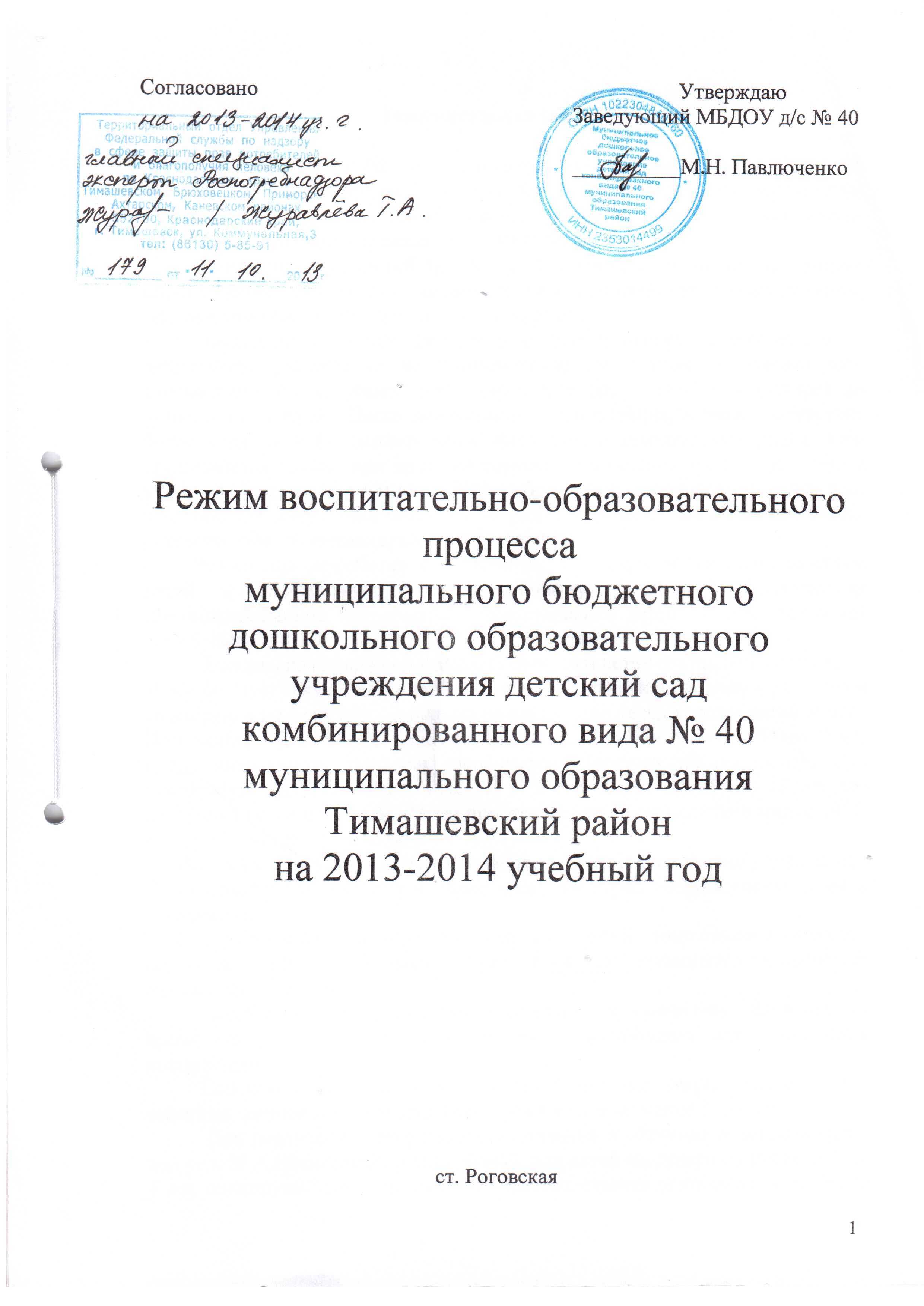 Пояснительная записка.  Муниципальное бюджетное дошкольное образовательное учреждение детский сад комбинированного вида № 40 муниципального образования Тимашевский район в своей работе руководствуется   санитарно-эпидемиологическими правилами и нормативами для ДОУ. Ежедневный утренний прием детей проводят воспитатели, которые опрашивают родителей о состоянии здоровья, осматривают кожные покровы, зев, температуру детей и фиксируют в  журнале.  Выявленные больные дети, и дети  с подозрением на заболевание, в дошкольное учреждение не принимаются; заболевшие в течение дня, изолируются от здоровых детей (временно размещают в изоляторе) до прихода родителей.  После перенесенного заболевания, а также отсутствия более трех дней (за исключением выходных и праздничных дней), дети принимаются только при наличии справки участкового врача - педиатра с указанием диагноза, длительности заболевания, проведенного лечения, сведений об отсутствии контакта с инфекционными больными, а также рекомендаций по индивидуальному режиму.         Режим дня разработан в  соответствии с возрастными особенностями детей и способствует их гармоничному развитию. Максимальная продолжительность непрерывного бодрствования детей 3-7 лет составляет 5,5 - 6 часов. Ежедневная продолжительность прогулки детей составляет не менее 4  часов. Прогулку организуют 2 раза в день: в первую половину – до обеда и во вторую половину дня – после дневного сна или перед уходом детей домой. При температуре воздуха ниже минус 150 С и скорости ветра более 7 м/с продолжительность прогулки сокращается. Прогулка не проводится при температуре воздуха ниже минус 150 С и скорости ветра более 15 м/с для детей до 4 лет, а для детей 5-7 лет при температуре воздуха ниже минус 200 С и скорости ветра более 15 м/с.      Во время прогулки с детьми  проводятся игры и физические упражнения. Подвижные игры проводят в конце прогулки перед возвращением детей в помещение.      Продолжительность дневного сна для детей дошкольного возраста составляет 2,0 – 2,5 часа. Перед сном не проводятся подвижные эмоциональные игры.Детей с трудным засыпанием и чутким сном  укладывают первыми. Во время сна детей в спальне присутствует  воспитатель или  помощник воспитателя.  	Самостоятельная деятельность детей 3-7 лет (игры, подготовка к занятиям, личная гигиена) занимает в режиме дня не менее 3-х часов. При реализации программы «Воспитания и обучения в детском саду» под ред. М.А.Васильевой, В.В.Гербовой  для детей младшего возраста от 2 до 4 лет планируем  непосредственно образовательную деятельность не более 10 в неделю, в первую и во вторую половину дня  (развитие речи, дидактические игры, развитие движений, музыкальные занятия) продолжительностью  8-10 мин. В теплое время года  непосредственно образовательная деятельность осуществляется на участке во время прогулки. Во время проведения непосредственно образовательной деятельности проводится физкультминутка. Перерывы между непосредственно образовательной деятельностью составляют  –  10 минут. Непосредственно образовательная деятельность  физкультурно-оздоровительного и эстетического цикла занимает не менее 50% общего времени, отведенного на непосредственно образовательную деятельность.  Объем  коррекционной помощи детям (непосредственно образовательная деятельность с логопедом,  психологом) регламентируют индивидуально.        Непосредственно образовательная деятельность, требующая повышенной познавательной активности и умственного напряжения детей, проводится в первую половину дня и в дни наиболее высокой работоспособности детей (вторник, среда). Для профилактики утомления детей сочетается указанная непосредственно образовательная деятельность с занятиями физической культурой и  музыкой. Домашнее задание воспитанникам дошкольного образовательного учреждения не задают. В летний период учебные занятия не проводятся. Проводятся спортивные и подвижные игры, спортивные праздники, экскурсии, увеличивается  продолжительность прогулок.В дождливую и ветреную погоду организуется  просмотр телепередач и диафильмов в младшей и средней группах – не более 20 мин., в старшей и подготовительной – не более 30 мин.            Непосредственно образовательная деятельность по физическому развитию детей  направлена на улучшение состояния здоровья и физического развития, расширение функциональных возможностей растущего организма, формирование двигательных навыков и двигательных качеств. Рациональный двигательный режим, физические упражнения и закаливающие мероприятия  осуществляются с учетом состояния здоровья, возрастно-половых возможностей детей и сезона года.В ДОУ используются формы двигательной деятельности: утренняя гимнастика, физкультурные минутки, подвижные игры, спортивные упражнения, ритмическая гимнастика, занятия на тренажерах  (в летний период),   для детей 5-7  лет  непосредственно образовательная деятельность по физическому развитию детей организовывается на открытом воздухе. Ее проводят только при отсутствии у детей медицинских противопоказаний и наличии у детей спортивной одежды, соответствующей погодным условиям. 	 Объем двигательной активности воспитанников 5 – 7 лет в организованных формах оздоровительно-воспитательной деятельности до 6 – 8 часов в неделю с учетом психофизиологических особенностей детей, времени года и режима работы дошкольных организаций.Занятия по физической культуре для дошкольников проводят не менее 3 раз в неделю. Длительность занятия зависит от возраста детей и составляет:- в средней группе – 20 мин.,- в старшей группе – 22 мин.,- в подготовительной группе – 30 мин.Закаливание детей включает систему мероприятий:- элементы закаливания в повседневной жизни: умывание прохладной водой, широкая аэрация помещений, правильно организованная прогулка, физические упражнения, проводимые в легкой спортивной одежде в помещении и на открытом воздухе;- специальные мероприятия: водные, воздушные и солнечные.Для закаливания детей основные природные факторы (солнце, воздух и вода) используют дифференцированно в зависимости от возраста детей, состояния их здоровья, со строгим соблюдением методических рекомендаций.Закаливающие мероприятия меняются по силе и длительности в зависимости от сезона года, температуры воздуха в групповых помещениях, эпидемиологической обстановки.Закаливание воздухомутренний прием на свежем воздухевоздушные ваннывоздушные ванны с упражнениямисон с доступом свежего воздухаконтрастные воздушные ванныпрогулка в группе в холодную погодусолнечные ванныЗакаливание водойумывание в течение дня холодной водойполоскание рта прохладной водойтоптание по мокрой дорожкеходьба по гальке,  залитой водой с мокрой сольюконтрастное обливание ногплавание в бассейнеМероприятия по закаливанию детей в МБДОУ д/с № 40Средняя группа1. Закаливание с полосканием полости рта солевым раствором.2.Ходьба по дорожкам здоровья в течение дня.3.Умывание прохладной водой.4.Ходьба по ковру босиком от 5 до20 мин.5.Дыхательная гимнастика.6. Топтание в тазу (Рижский метод)Старшая  группа1. Воздушное закаливание после сна с выполнение общеразвивающих упражнений.2.Ходьба по дорожкам здоровья в течение дня.3.Умывание прохладной водой.4.Ходьба по ковру босиком от 5 до25 мин.5.Дыхательная гимнастика6. Растирание стопы ног7. Топтание в тазу (Рижский метод)Подготовительная группа1. Закаливание с полосканием полости рта солевым раствором.2.Ходьба по дорожкам здоровья в течение дня.3.Умывание прохладной водой.4.Ходьба по ковру босиком от 5 до30 мин.5.Дыхательная гимнастика6. Растирание стопы ног7. Топтание в тазу (Рижский метод)8. Су-Джок терапияОздоровительный режимСредний дошкольный возрастСтарший дошкольный возрастСхема закаливания детей в МБДОУ д/с № 40С целью организации сбалансированного питания  детей в учреждении строго соблюдаются и выполняются:- технология приготовления блюд в соответствии с 10-дневным меню;- выполнение норм и калорийности;- организация питания в возрастной группе строго по режиму и нормативности.В ДОУ разработан план мероприятий по улучшению статуса организации питания:- повышение профессионального уровня  работников пищеблока,- обеспечение санитарно-эпидемиологической безопасности питания детей,- обеспечение родителей исчерпывающей информацией об организации питания в детскому саду,- обучение детей основам здорового питания,- формирование культурно-гигиенических навыков. Питание  удовлетворяет физиологическим потребностям детей в основных пищевых веществах и энергии.При организации питания детей и составления  примерного двухнедельного меню руководствуемся рекомендуемым среднесуточным набором продуктов питания настоящих санитарных правил с учетом возраста детей и временем их пребывания в детском саду.                В промежутке между завтраком и обедом организуется дополнительный прием пищи – второй завтрак, включающий напиток или сок и (или) свежие фрукты.В учреждении имеется примерное меню, рассчитанное на 2 недели, с учетом рекомендуемых среднесуточных норм питания в ДОУ для двух возрастных категорий: для детей с 1 года до 3-х лет и для детей от 3 до 7 лет. При составлении меню и расчетов соблюдается оптимальное соотношение пищевых веществ (белков, жиров, углеводов), которое   составляет 1:1:4 соответственно.В примерном меню не допускается повторение одних и тех же блюд, кулинарных изделий в один и тот же день или в смежные дни. Ежедневно в меню  включены: молоко, кисломолочные напитки, сметана, мясо, картофель, овощи, фрукты, соки,  хлеб, крупы, сливочное и растительное масло, сахар, соль. Остальные продукты (творог,  рыбу, сыр, яйцо и другие) 2-3 раза в неделю. В течение двух недель ребенок  получает все продукты в полном объеме.При отсутствии каких-либо продуктов в целях обеспечения полноценного сбалансированного питания проводится замена на равноценные по составу продукты. При отсутствии свежих овощей и фруктов  в меню включаются соки.На основании примерного меню ежедневно составляется меню-требование, с указанием выхода блюд для детей разного возраста. На каждое блюдо заведена технологическая карта. Для детей разного возраста соблюдаются объемы порций  приготавливаемых блюд.В ДОУ проводится круглогодичная искусственная С-витаминизация готовых блюд (из расчета для детей 3-х лет – 35 мг, для детей 3-7 лет – 50,0 мг на порцию). Препараты витаминов вводят в третье блюдо (компот, кисель и т.п.) после его охлаждения до температуры 15°С (для компота) и 35°С (для киселя) непосредственно перед реализацией. Витаминизированные блюда не подогревают. 	Необходимые расчеты и оценку использованного на одного ребенка среднесуточного набора пищевых продуктов проводят 1 раз в десять дней. По результатам оценки, при необходимости, проводят коррекцию питания в течение следующей недели (декады).Для обеспечения преемственности питания родителей информируют об ассортименте питания ребенка, вывешивая ежедневное меню. Выдача готовой пищи разрешается только после проведения приемочного контроля бракеражной комиссией в составе повара, представителя администрации ДОУ, медицинского работника.Результаты контроля регистрируются в специальном журнале.Масса порционных блюд соответствует выходу блюда, указанному в меню. При нарушении технологии приготовления пищи, а также в случае неготовности, блюдо допускают к выдаче только после устранения выявленных кулинарных недостатков.В ДОУ организован питьевой режим. Используется кипяченная питьевая вода,  условие ее хранения не более 3-х часов.  	Рабочие столы на пищеблоке и столы в групповых комнатах после каждого приема пищи моют горячей водой с моющими средствами специальной ветошью.  Питание детей организуют в помещении групповой комнаты. Для мытья столовой посуды буфетная оборудована двухгнездными моечными ваннами с подводкой к ним холодной и горячей воды. Ветошь для мытья посуды и протирания столов после использования стирается  с применением моющих средств, просушивается и хранится в специально промаркированной таре. Пищевые отходы в группах собирают в промаркированные металлические ведра с крышками.Зона игровой территории включает в себя:- групповые площадки;- физкультурную площадку. Покрытие групповых площадок - ракушечное.Для защиты детей от солнца и осадков на территории каждой групповой площадки установлены теневые навесы. Теневые навесы оборудованы деревянными полами на расстоянии не менее  от земли,  безвредными для здоровья детей.  Игровые и физкультурные площадки оборудованы с учетом росто-возрастных особенностей детей.Групповые ячейки  для детей дошкольного возраста расположены  на 1-м этаже.       В состав групповых  ячеек входят: место для приема детей и  раздевания с условиями хранения верхней одежды и обуви, групповая комната (для проведения игр, непосредственно образовательной деятельности  и приема пищи), спальня,буфетная (для подготовки готовых блюд к раздаче и мытья столовой посуды), туалетное помещение (совмещенное с умывальной). Режим дняМБДОУ  д/с №40 средняя группаот 4 до 5  лет холодный периодРежим днясредняя группатеплый периодКомпенсирующая (старшая) группаот 5 до 6 лет    Холодный периодРежим дняСтаршая группа   Теплый периодПодготовительная группа   от 6 до 7 летХолодный  периодРежим дняПодготовительная   группаТеплый периодРасписание непосредственно образовательной деятельности  в МБДОУ д/с № 40Примечание.В связи с введением в расписание компенсирующей (старшей) группы   фронтальных занятий по логопедии,  занятия по разделам «Ребенок и окружающий мир», «Художественная литература» выносятся  в свободную деятельность.Режим дня составлен с расчетом на 10.5 – часовое пребывание ребенка в детском саду. Режим скорректирован с учетом работы МБДОУ д/с № 40, времени года, повышения температурного режима в летний период.   Особое внимание уделяется:соблюдению баланса между разными видами активности детей, виды активности целесообразно чередуются;проведению гигиенических мероприятий по профилактике утомления отдельных детей, активности в течение суток.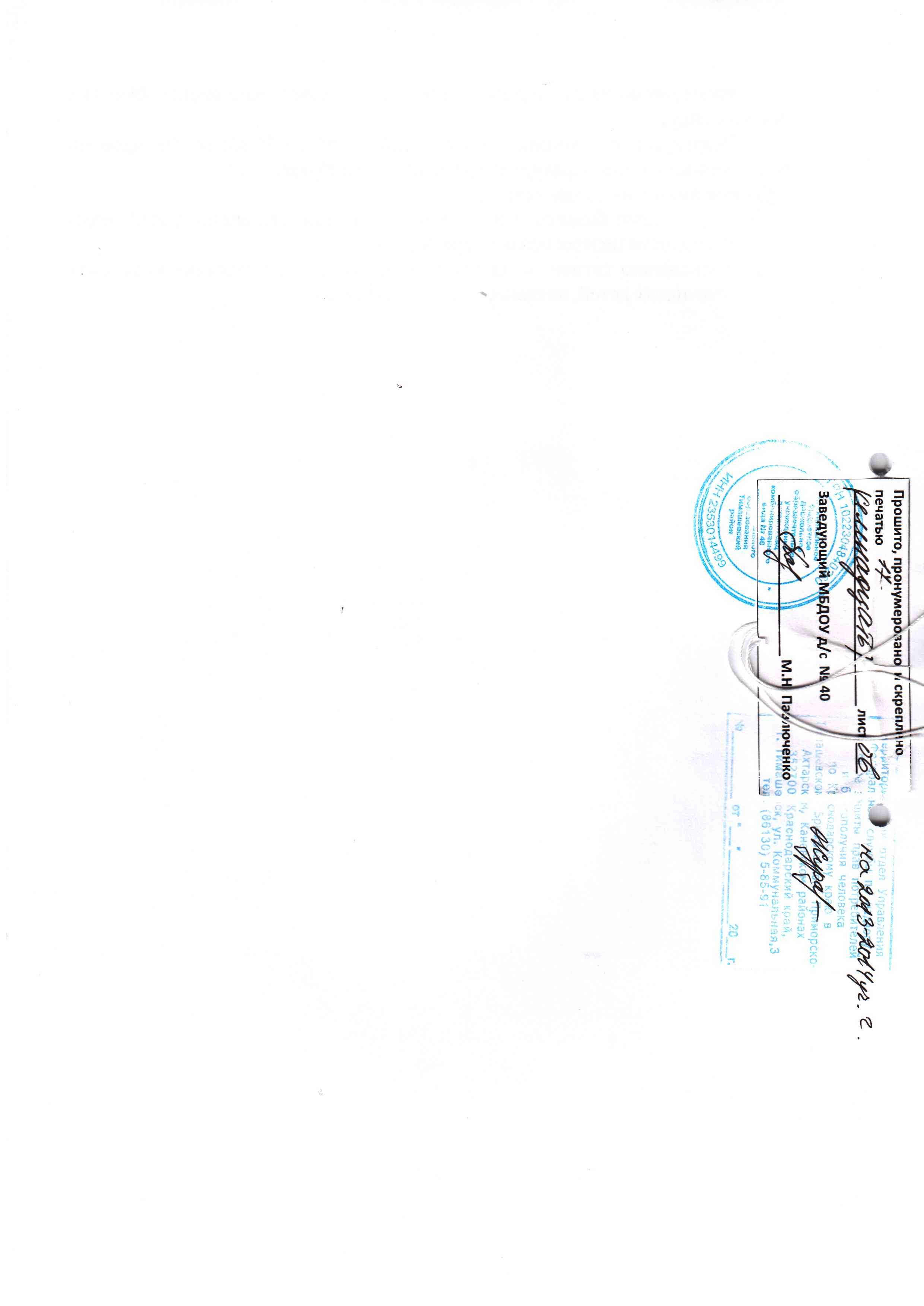 средняя группа(4-5 лет)компенсирующая (старшая)группа(5-6лет)подготовительная группа(6-7лет)объём недельной  образовательной нагрузки10 занятий13 занятий14 занятийколичествонепосредственно образовательной деятельностив день22-32-3продолжительность непосредственно образовательной деятельности20 мин22 мин25-30Оздоровительные мероприятияОсобенности в организацииПрием детей на воздухеЕжедневно, до -150 СУтренняя гимнастикаЕжедневно, 8-10 минВоздушно-температурный  режим:- в группе- в спальнеЕжедневно18-200 С16-180 ССквозное проветривание помещения2 раза в день, в течение 5-10 мин, до 14-160 СОдежда детей в группеОблегченнаяРазминка, воздушные и водные процедуры после снаЕжедневно, по мере пробуждения детей, 5-10 минПодвижные игры и физические упражнения на прогулкеЕжедневно, не менее 2 раза в деньЦелевые прогулки, походы1 раз в 2 месяца, 60 минОздоровительные мероприятияОсобенности в организацииПрием детей на воздухеЕжедневно, до -180 СУтренняя гимнастикаЕжедневно, 10-12минВоздушно-температурный  режим:- в группе- в спальнеЕжедневно180 С16-180 ССквозное проветривание помещения3 раза в день, в течение 10- 15 мин, до 14-160 СОдежда детей в группеОблегченнаяРазминка, воздушные и водные процедуры после снаЕжедневно, по мере пробуждения детей, 5-10 минПодвижные игры и физические упражнения на прогулкеЕжедневно, не менее 2 раза в день15-20  минЦелевые прогулки, походы1 раз в месяц, 60- 120 минФизкультминуткиЕжедневно, в зависимости от вида и содержания занятия, 2-5 мин.ГруппаосеньзимавесналетоСредняя  группаУтренний прием на свежем воздухе,Утренняя гимнастика (ежедневно 6-8 мин)ходьба до и после сна по дорожке здоровья в группе ( ежедневно) Полоскание рта прохладной водой.Утренний прием на свежем воздухе,Утренняя гимнастика (ежедневно  6-8мин)ходьба до и после сна по дорожке здоровья в группе ( ежедневно) Полоскание рта прохладной водой.Утренний прием на свежем воздухе,Утренняя гимнастика (ежедневно  6-8мин)ходьба до и после сна по дорожке здоровья в группе ( ежедневно) Полоскание рта прохладной водой. Утренний прием на свежем воздухе,солнечные ванны, сон с доступом свежего воздуха, ходьба по дорожке здоровья на улице. Утренняя гимнастика (ежедневно  6-8мин). Ходьба  до и после сна по дорожке здоровья в группе ( ежедневно)Компенсирующая(старшая ) группа Утренний прием на свежем воздухе, утренняя гимнастика (ежедневно 8-10 мин),ходьба до и после сна по дорожке здоровья в группе ( ежедневно) Полоскание рта прохладной водой.Утренний прием на свежем воздухе,утренняя гимнастика (ежедневно  8-10мин),ходьба до и после сна по дорожке здоровья в группе ( ежедневно) Полоскание рта прохладной водой.Утренний прием на свежем воздухе,утренняя гимнастика (ежедневно 8-10мин),ходьба до и после сна по дорожке здоровья в группе ( ежедневно) Полоскание рта прохладной водой.Солнечные ванны, сон с доступом свежего воздуха, ходьба по дорожке здоровья на улице, утренний прием на свежем воздухе.Утренняя гимнастика (ежедневно  8-10мин).Ходьба  до и после сна по дорожке здоровья в группе ( ежедневно)Подготовительная группа Утренний прием на свежем воздухе, Утренняя гимнастика (ежедневно 10-15 мин), ходьба до и после сна по дорожке здоровья в группе ( ежедневно)Полоскание рта прохладной водой.Утренний прием на свежем воздухе, Утренняя гимнастика (ежедневно 10-15 мин), ходьба до и после сна по дорожке здоровья в группе ( ежедневно)Утренний прием на свежем воздухе, Утренняя гимнастика (ежедневно 10-15 мин), ходьба до и после сна по дорожке здоровья в группе ( ежедневно) Полоскание рта прохладной водой.Солнечные ванны, сон с доступом свежего воздуха, ходьба по дорожке здоровья на улице, утренний прием на свежем воздухе,утренняя гимнастика (ежедневно 10-15 мин), ходьба до и после сна по дорожке здоровья в группе ( ежедневно)Режимные моментывремяПрием,  осмотр, игры, ежедневная утренняя гимнастика, дежурство 7.00-8.25Подготовка к завтраку, завтрак8.25-8.55Игры, подготовка к образовательной деятельности8.55-9.10Непосредственно образовательная деятельность9.10-9.309.40-10.002 завтрак10.00-10.10Игры, подготовка к прогулке, прогулка (игры, наблюдения, труд)10.10-12.10Возвращение с прогулки, игры12.10-12.30Подготовка к обеду, обед12.30-13.00Подготовка ко сну, дневной  сон13.00-15.00Постепенный подъем, воздушные, водные процедуры15.00-15.25Подготовка к полднику, полдник15.25-15.50Игры, самостоятельная деятельность детей15.50-16.30Подготовка к прогулке, прогулка16.30-17.30Уход детей домой17.30Режимные моментывремяПрием  детей на улице, осмотр, игры, ежедневная утренняя гимнастика, дежурство 7.00-8.25Подготовка к завтраку, завтрак8.25-8.55Игры, подготовка к прогулке, прогулка (игры, наблюдения, труд)8.55-11.50 2 завтрак10.00-10.10Возвращение с прогулки, водные процедуры11.50-12.10Подготовка  к обеду, обед12.10-12.40Подготовка ко сну, дневной  сон12.40-15.00Постепенный подъем, воздушные, водные процедуры15.00-15.25Подготовка к полднику, полдник15.25-15.50Игры, самостоятельная деятельность детей15.50-16.30Подготовка к прогулке, прогулка16.30-17.30Уход детей домой17.30Режимные моментывремяПрием  детей, осмотр, игры, дежурство, утренняя гимнастика7.00-8.30Подготовка к завтраку, завтрак8.30-8.55Игры, подготовка к образовательной деятельности8.55-9.00Непосредственно образовательная деятельность9.00-9.229.35-9.5810.10-10.352 завтрак10.00-10.10Игры, подготовка к прогулке,  прогулка (игры, наблюдения, труд)10.35   -             12.25Возвращение с прогулки, игры12.25-12.40Подготовка к обеду, обед12.40-13.10Подготовка ко сну, дневной  сон13.10-15.00Постепенный подъем, воздушные, водные процедуры15.00-15.25Подготовка к полднику, полдник15.25-15.40Игры, самостоятельная деятельность детей15.40-16.30Подготовка к прогулке, прогулка16.30-17.30Уход детей домой17.30Режимные моментывремяПрием  детей на улице, осмотр, игры, дежурство, утренняя гимнастика7.00-8.30Подготовка к завтраку, завтрак8.30-8.55Игры, подготовка к прогулке, прогулка 8.55-12.002 завтрак10.00-10.10Возвращение с прогулки, водные процедуры12.00-12.20Подготовка  к обеду, обед12.20-13.00Подготовка ко сну, дневной  сон13.00-15.00Постепенный подъем, воздушные, водные процедуры15.00-15.25Подготовка к полднику, полдник15.25-15.40Игры, самостоятельная деятельность детей,прогулка15.40-16.30Подготовка к прогулке, прогулка16.30-17.30Уход детей домой17.30Режимные моментывремяПрием, осмотр, игры, ежедневная утренняя гимнастика, дежурство7.00-8.30Подготовка к завтраку, завтрак8.30-8.50Игры, подготовка к образовательной деятельности8.50-9.00Непосредственная образовательная деятельность 9.00-9.309.40-10.1010.20-10.502 завтрак10.10-10.20Игры, подготовка к прогулке, прогулка (игры, наблюдения, труд)10.50-12.35Возвращение с прогулки, игры12.35-12.45Подготовка  к обеду, обед12.45-13.15Подготовка ко сну, дневной  сон13.15-15.00Постепенный подъем, воздушные, водные процедуры15.00-15.25Подготовка к полднику, полдник15.25-15.40Игры, самостоятельная деятельность детейРабота по заданию логопеда (подгруппа детей)15.40-16.3015.40-16.10Подготовка к прогулке, прогулка16.30-17.30Уход детей домой17.30Режимные моментывремяПрием  детей на улице, осмотр, игры, ежедневная утренняя гимнастика, дежурство7.00-8.30Подготовка к завтраку, завтрак8.30-8.50Игры, подготовка к прогулке, прогулка 8.50-12.102 завтрак10.00-10.10Возвращение с прогулки, водные процедуры, игры12.10-12.30Подготовка  к обеду, обед12.30-13.00Подготовка ко сну, дневной  сон13.00-15.00Постепенный подъем, воздушные, водные процедуры15.00-15.25Подготовка к полднику, полдник15.25-15.40Игры, самостоятельная деятельность детей,прогулка15.40-16.30Подготовка к прогулке, прогулка16.30-17.30Уход детей домой17.30группыДни неделиДни неделиДни неделиДни неделиДни неделигруппыпонедельниквторниксредачетвергпятницасредняя группа9.10-9.30Развитие речи/Чтение художественной литературы9.40-10.00Музыка9.10-9.30Рисование/лепка9.40 – 10.00Физическая культура9.10-9.30Физическая культура 9.40-10.00Ребенок и окружающий мир)9.10-9.30Музыка 9.40-10.00Познание ФЭМП9.10-9.30Аппликация/ Конструирование9.40-10.00Физическая культуракомпенсирующая (старшая) группа9.00-9.22Рисование9.35-9.58Физическая культура9.00 – 9.22Развитие речи9.35 -9.58Логопедическое (фронтальное)15.40-16.05Музыка 9.00-9.22ФЭМП9.35-9.58Физическая культура на улице15.40-16.05Конструирование/ Ручной труд9.00-9.22Физическая культура9.35-9.58Логопедическое (фронтальное)15.40-16.05Рисование9.00-9.22 Лепка/аппликация9.35-9.58 Музыкаподготовительная группа9.00-9.30Физическая культура9.40- 10.10Ребенок и окружающий мир10.20-10.50Конструирование/ Ручной труд9.00-9.30ФЭМП9.40- 10.10Музыка 10.20-10.50 Чтение художественной литературы9.00-9.30Художественное творчество (Рисование)9.40- 10.10Развитие речи/подготовка к обучению грамоте10.20-10.50Физическая культура (на улице)9.00-9.30Рисование9.40- 10.10Музыка 9.00-9.30ФЭМП9.40- 10.10Лепка/ аппликация10.20-10.50Физическая культура